AFS General Body Meeting			 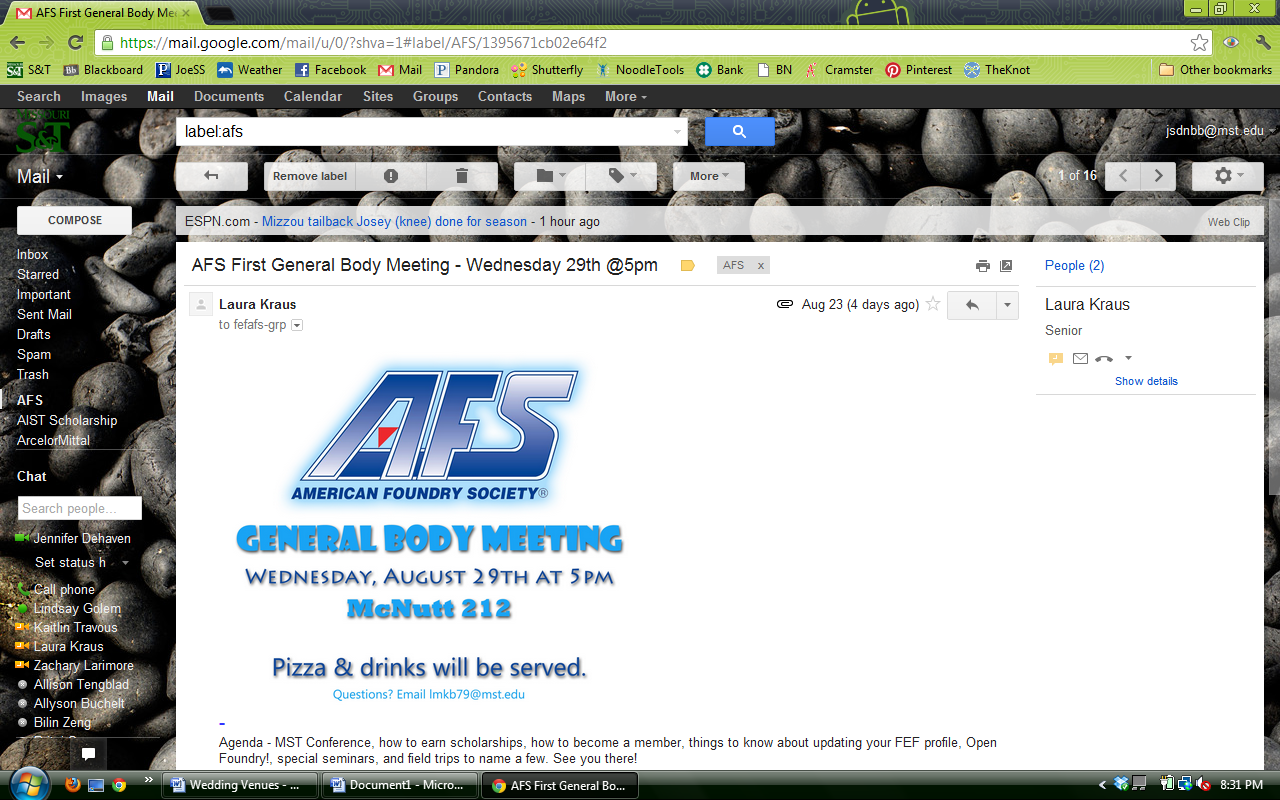 August 29, 2012Topics to be discussed:Open FoundryMS&T ConferenceSeminars and Special Speakers ScholarshipsOtherOpen FoundryDates: 8AM to 12PM on October 13thPizza and soda will be provided at the end of the day. No castings after 11AM.We need people to help, even if it’s only for an hourMS&T Conference, Pittsburgh, PADates: October 6 – 10Driving Schedule: Vans leave EARLY Friday morning (2AM) and arrive back in Rolla EARLY Wednesday morning (5-6AM). Students only have to miss 2 days of class. Conference Registration: 36 slots available in the vans	Online: $100 @ http://www.matscitech.org/register/. Register before September 11th or prices increase $25.	Gas/Hotel/Snacks: $75*Prices are a rough estimate. More details to be given at September 6th MA meetingT-shirts: will be available to purchaseEvents: Networking with companies and recruitersPossible job and internship interviewing opportunitiesTours – VesuviusStudent MixersStudent S&T SpeakersStudent dinner reception: October 8th (need to register @ http://steelreception.questionpro.com/)Mug DropDr. Brow & Dr. Peaslee: get announced and celebrate their awesomeness. (ACerS & AIST President)*More details to come – generally talked about after Thursday Seminars in MA meetingsSeminars and Special Speakers (Thursdays 3:30pm) Rick James	Date: September 20th	Who: President and CEO of MetalTechnologies	Also: St. Louis Chapter Meet and Greet, 4:30-5:30 (ish) 		Must be 21+ to attend (cash bar), mingle, door prizes, and have funAFS meeting (with Rick James): 6pm, EVERYONE should attend. It’ll be fun and a good way to learn what’s going on in the business side of things.ScholarshipsRegister on AFS website: $15 @ afsinc.orgRegister for FEF (MUST do by September 12th): FREE		Update resume, get $$$$$, and good for jobs. It’s free, why not?		“Point System”Other:Key PoursNeed people to help make molds and volunteer to help out at the pour. Need: 1 bronze, 25 aluminum (Chi Epsilon)When: ???Plant Tours	Amsted Rail: 	Olin Brass: continually cast copper	East St. Louis, go out to eat and have fun	When: ???Website	Now available at: http://web.mst.edu/~mstafs/Home.html	BIG thanks to Jeremy RobinsonCIC 	November 15-16 in Chicago, IL (yes…. Two days before Thanksgiving break)	For graduating seniors only (May 2013 or December 2013)Repair DaysOctober 5-7 (same weekend as MS&T Conference) – Talk to Calum for more detailsPewter CastingsNEW – cast and sell pieces. More news and updates to come.